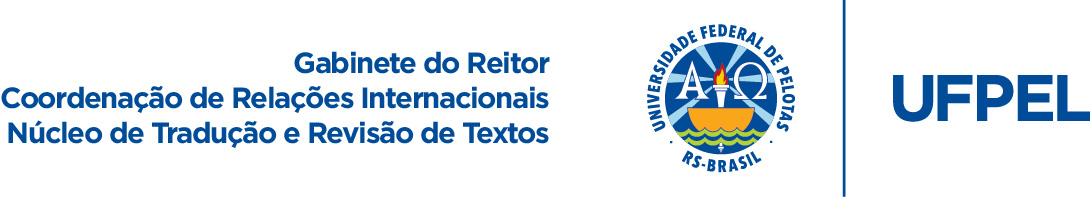 Disciplinas do Curso de Ciências Sociais(Licenciatura)*Prezado(a) aluno(a): contribua para a melhoria destas traduções se constatar inconsistência terminológica. Envie sua crítica/sugestão de adequação/correção para crinter.traducoes@gmail.com.1º Semestre1º SemestreSociologia ISOCIOLOGY ICiência Política IPOLITICAL SCIENCE IAntropologia IANTHROPOLOGY IPrática de EnsinoTEACHING PRACTICEGeografia GEOGRAPHYTeoria e Prática PedagógicaPEDAGOGICAL THEORY AND PRACTICE2º Semestre2º SemestreSociologia IISOCIOLOGY IIAntropologia IIANTHROPOLOGY IICiência Política IIPOLITICAL SCIENCE IIPrática de Ensino IITEACHING PRACTICE IIFundamentos Sócio-históricos-filosóficos da EducaçãoSOCIAL, HISTORICAL AND PHILOSOPHICAL FOUNDATIONS OF EDUCATIONHistóriaHISTORY3º Semestre3º SemestreSociologia IIISOCIOLOGY IIIAntropologia IIIANTHROPOLOGY IIICiência Política IIIPOLITICAL SCIENCE IIIPrática de Ensino IIITEACHING PRACTICE IIIFundamentos Psicológicos da EducaçãoPSYCHOLOGICAL FOUNDATIONS OF EDUCATION4º Semestre4º SemestreSociologia IVSOCIOLOGY IVAntropologia IVANTHROPOLOGY IVCiência Política IVPOLITICAL SCIENCE IVPrática de Ensino IVTEACHING PRACTICE IVEducação Brasileira, Organização e Políticas PúblicasBRAZILIAN EDUCATION, ORGANIZATION AND PUBLIC POLICIES5º Semestre5º SemestreSociologia VSOCIOLOGY VAntropologia VANTHROPOLGY VCiência Política VPOLITICAL SCIENCE VPrática de Ensino VTEACHING PRACTICE VLibras IBRAZILIAN SIGN LANGUAGE I6º Semestre6º SemestreSociologia da EducaçãoSOCIOLOGY OF EDUCATIONEpistemologia das Ciências SociaisEPISTEMOLOGY OF SOCIAL SCIENCESDisciplina OptativaELECTIVE COURSEDisciplina OptativaELECTIVE COURSEEstágio em Ciências Sociais IINTERNSHIP IN SOCIAL SCIENCES II7º Semestre7º SemestreEstágio em Ciências Sociais IIINTERNSHIP IN SOCIAL SCIENCES IIMetodologia IMETHODOLOGY IDisciplina OptativaELECTIVE COURSEDisciplina OptativaELECTIVE COURSE8º Semestre8º SemestreEstágio em Ciências Sociais IIIINTERNSHIP IN SOCIAL SCIENCES IIIDisciplina OptativaELECTIVE COURSEDisciplina OptativaELECTIVE COURSEDisciplina OptativaELECTIVE COURSEDisciplina OptativaELECTIVE COURSEOPTATIVAS OPTATIVAS Sistema Político BrasileiroBRAZILIAN POLITICAL SYSTEMInstituições PolíticasPOLITICAL INSTITUTIONS Teorias da DemocraciaDEMOCRACY THEORIESAnálise de Políticas PúblicasANALYSIS OF PUBLIC POLICIESTeoria da Representação PolíticaTHEORY OF POLITICAL REPRESENTATIONCultura PolíticaPOLITICAL CULTURESociologia: Ciência e ProfissãoPOLITICAL CULTUREMovimentos Sociais e CidadaniaSOCIOLOGY: SCIENCE AND PROFESSIONPensamento Político BrasileiroBRAZILIAN POLITICAL THOUGHTPolítica ComparadaCOMPARATIVE POLITICSPolítica SocialSOCIAL POLICYRegimes e Ideologias PolíticasPOLITICAL REGIMES AND IDEOLOGIESEtnografia SociológicaSOCIOLOGICAL ETHNOGRAPHYSociologia, sociedade e meio ambienteSOCIOLOGY, SOCIETY AND THE ENVIRONMENTTrabalho, sociedade e desigualdades IWORK, SOCIETY AND INEQUALITIES ITrabalho, sociedade e desigualdades IIWORK, SOCIETY AND INEQUALITIES IISociologia do TrabalhoSOCIOLOGY OF WORKComportamento EleitoralVOTING BEHAVIORMichael Foucault e sua perspectiva teórica estruturalista e pós-estruturalistaMICHEL FOUCAULT AND HIS STRUCTURALIST AND POST-STRUCTURALIST THEORETICAL PERSPECTIVEPós-modernidade, Pós-estruturalismo, Pós-Marxismo, Pós-Fundacionalismo: um debate teórico EuropeuPOSTMODERNISM, POST-STRUCTURALISM, POST-MARXISM, POST-FUNDAMENTALISM: A THEORETICAL EUROPEAN DEBATEProdução e Interpretação de Textos CientíficosPRODUCTION AND INTERPRETATION OF SCIENTIFIC TEXTSAntropologia PolíticaPOLITICAL ANTHROPOLOGYSociologia da GlobalizaçãoSOCIOLOGY OF GLOBALIZATIONEstudos Antropológicos de Gênero e Teoria FeministaANTHROPOLOGICAL STUDIES OF GENDER AND FEMINIST THEORYSociologia de Henri LefebvreSOCIOLOGY OF HENRI LEFEBVREFilosofiaPHILOSOPHYEtnologia Ameríndia IAMERINDIAN ETHNOLOGY IEtnologia Afro-americana IAFRICAN AMERICAN ETHNOLOGY IAntropologia da Religião IANTHROPOLOGY OF RELIGION IAntropologia da AlimentaçãoFOOD ANTHROPOLOGYOficina de Imagem e Som em AntropologiaWORKSHOP ON IMAGE AND SOUND IN ANTHROPOLOGYLeituras Etnográficas IETHNOGRAPHIC READINGS IRaça e Gênero nas Ciências SociaisRACE AND GENDER IN SOCIAL SCIENCESPartidos Políticos no BrasilPOLITICAL PARTIES IN BRAZIL